V tem tednu utrjuješ znanje o lesu in sicer tako, da:- na spletni strani Rokus Klett (iRokus) odpreš učbenik za TIT 6   (verjetno se moraš registrirati)- pod poglavjem LES so ob koncu vsakega podnaslova vprašanja-  vsako vprašanje glasno preberi in naj ustno odgovoriZa vsak slučaj so vprašanja spodaj.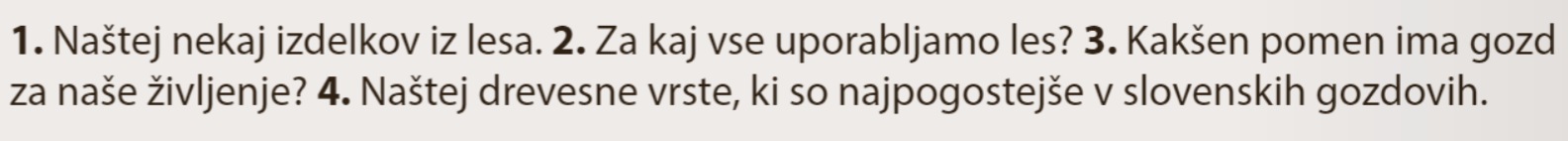 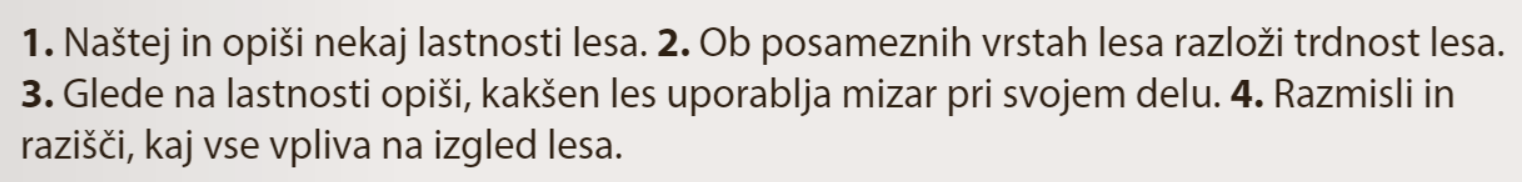                                                                                        učiteljica Karmen